2018年湖南省湘西土家族苗族自治州初中学业水平考试物理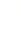 一、单项选择题（每小题3分，共45分）1．（2018，湖南湘西）为了保证休息和睡眠，声音不能超过50（   ）A．mm  B．cm   C．dm    D．dB答案：D2．（2018，湖南湘西）在观察温度计的示数时，如图所示的a、b、c三种方法，正确的是（   ）A．方法a    B．方法b     C．方法c      D．a、b、c三种方法都对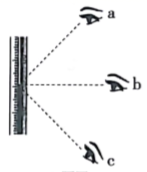 答案：B3．（2018，湖南湘西）射击瞄准时要做到“三点一线”，应用到的物理知识是（   ）A．光的直线传播    B．光的反射    C．光的折射   D．光的色散答案：A4．（2018，湖南湘西）关于小球的重力示意图，下列画法正确的是（   ）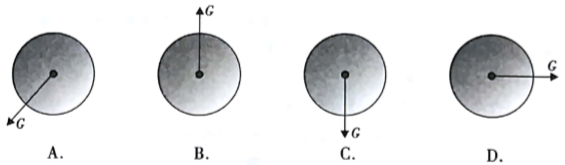 答案：C5．（2018，湖南湘西）夏季，同学们打扫教室后，洒在地面上的水很快变干了，所经过的物态变化是（   ）A．熔化   B．汽化   C．液化   D．升华答案：B6．（2018，湖南湘西）水是人类生存环境的重要组成部分，而我国是严重缺水的国家，因此我们每个人都需要提高节水意识、养成良好的用水习惯和保护好水资源。下列做法符合要求的是（   ）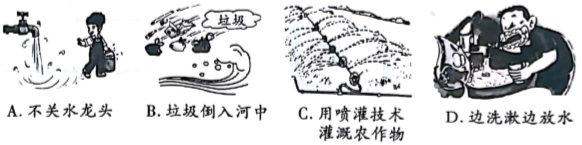 答案：C7．（2018，湖南湘西）在月光下，李明看到月亮在云层中穿梭，他选择的参照物是（   ）A．房屋    B．云层   C．停在路边的汽车   D．远处的高山答案：B8．（2018，湖南湘西）如图所示，大熊和小熊坐跷跷板。如果它们脚不着地，跷跷板在水平位置保持平衡时，下列说法正确的是（   ）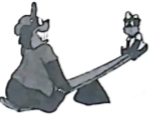 A．大熊和小熊的重力相等B．大熊和小熊到支点的距离相等C．它们各自的重力与各自的力臂的乘积相等D．以上说法都正确答案：C9．（2018，湖南湘西）下列事例与惯性无关的是（   ）A．墙内开花墙外香                 B．汽车突然刹车时，乘客会前倾C．开车时，司机要系安全带         D．跳远时，运动员助跑以提高成绩答案：A10．（2018，湖南湘西）冬天睡觉前打盆热水泡脚，能使脚舒适暖和，这样做可使脚的内能（   ）A．不变   B．增加    C．减少   D．无法判断答案：B11．（2018，湖南湘西）如图所示，滑雪运动员的滑雪板做得宽大，其目的是为了（   ）A．增大压强    B．减小压强    C．增大压力    D．减小压力答案：B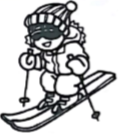 12．（2018，湖南湘西）下列能源属于不可再生能源的是（   ）A．风能   B．水能   C．太阳能   D．石油答案：D13．（2018，湖南湘西）生活中我们要时刻注意安全，下列行为符合安全常识的是（   ）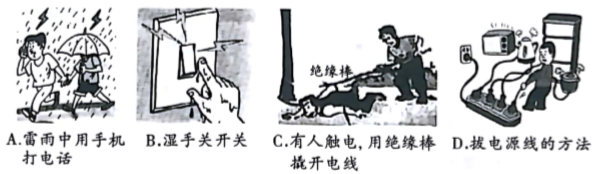 答案：C14．（2018，湖南湘西）下列家用电器中，正常工作时，电能主要转化为机械能的是（   ）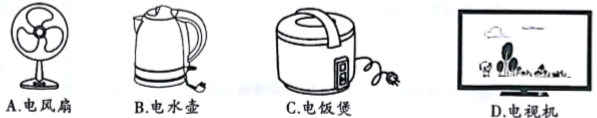 答案：A15．（2018，湖南湘西）下列物体能被磁铁吸引的是（   ）A．橡皮擦    B．塑料三角板   C．木炭   D．铁钉答案：D二、填空题（每小题3分，共15分）16．（2018，湖南湘西）如图所示，化学老师在做“稀释浓硫酸”的演示实验时，发现用于搅拌的玻璃棒“折断”了。从物理学角度来看，这一现象是由于         形成的。答案：光的折射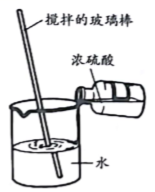 17．（2018，湖南湘西）小华家离学校有3000m，他骑自行车上学用时10min。小华骑车的平均速度为       m/s。答案：518．（2018，湖南湘西）某学校传达室里安装有40W和20W两种灯泡，晚上开灯时，同学们发现40W的比20W的亮。这说明40W的灯泡比20W的灯泡实际功率      。（选填“大”或“小”）答案：大19．（2018，湖南湘西）如图所示，向两张纸中间吹气，纸会相互靠拢。这个现象说明：气体中流速越大的位置，压强越    。（选填“大”或“小”）答案：小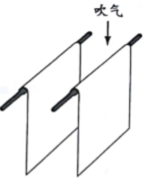 20．（2018，湖南湘西）在一次春游活动中，同学们用指南针来确定方向，静止时，小磁针的南极大约会指向地理的     极。答案：南三、实验题（共25分）21．（2018，湖南湘西）作图题（每小题4分，共8分）（1）根据入射光线和折射光线，在下图的虚线框内画出适当类型的透镜。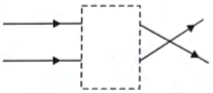 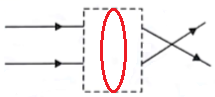 （2）用笔划线代替导线，把下面的实物电路补充完整，使小灯泡L1、L2并联，开关控制两个灯泡，导线不能交叉。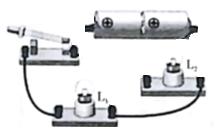 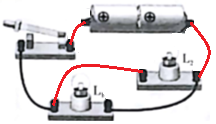 22．（2018，湖南湘西）简答题（每小题4分，共8分）（1）如图所示，许多书重叠在一起，越在下层的书被压得越紧，想把它抽出来越费力，这是为什么？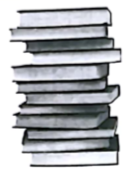 答案：越在下层的书受到上方书的压力就越大，被压得就越紧；抽出来时，需要克服的摩擦力就越大（粗糙程度相同时，压力越大，滑动摩擦力就越大），抽出来就越费力（2）我们家里用于供电的导线都有一层橡胶，这层橡胶起什么作用？答案：橡胶是绝缘体，能防止短路、漏电、触电事故发生23．（2018，湖南湘西）实验题（每小题3分，共9分）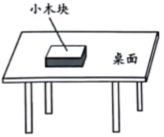 如图，一个长方体小木块放在水平桌面上，要测出它对桌面的压强，老师提供的器材有：直尺、天平、量筒。请你选择实验器材，完成下列实验步骤。（1）测出小木块与桌面的接触面积，用    测量小木块的长和宽，再计算出它的底面积S；（2）用     测量小木块的质量m；（3）根据上面的测量结果，写出计算小木块对桌面压强的表达式                。答案：（1）直尺  （2）天平  （3）p=mg/S四、计算题（共15分）24．（2018，湖南湘西）（6分）如图所示，一个标有“2.5V 0.5W”的小灯泡L与滑动变阻器R串联，电源两端的电压为6V保持不变。开关S闭合后，移动滑动变阻器的滑片，使小灯泡正常发光。求：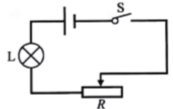 （1）小灯泡正常发光100s，消耗了多少电能？（2）小灯泡正常发光时，滑动变阻器接入电路中的电阻是多少？答案：（1）W=Pt=0.5W×100s=50J（2）灯泡正常发光时，电路中的电流为I=P/UL=0.5W/2.5V=0.2A变阻器两端电压为UR=U-UL=6V-2.5V=3.5V变阻器接入电路的阻值为R=UR/I=3.5V/0.2A=17.5Ω25．（2018，湖南湘西）(9分)工人师傅利用汽车作为动力，从水中打捞一个正方体物件，绳子通过定滑轮，一端系着物件，另一端拴在汽车上，如图甲所示。汽车拉着物件匀速上升，已知汽车队绳子的拉力F与物件底面距离水底的高度h的变化关系如图乙所示。绳子的体积、绳重及摩擦均忽略不计，g取10N/kg。求：（1）该物件的质量是多少？（2）物件浸没在水中时，受到的浮力为多大？（3）物件上表面恰好到达水面时，下表面受到水的压强为多少？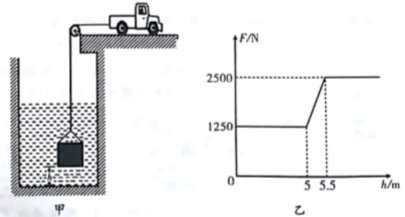 答案： （1）由图乙可知，h=5.5m时，物件完全露出水面，G=F=2500N，则m=G/g=2500N/10N/kg=250kg（2）浸没时，F浮=G-F’=2500N-1250N=1250N（3）由图乙可知，正方体物件的边长为l=5.5m-5m=0.5m物件上表面恰好到达水面时，下表面受到水的压强为p=ρgh=ρgl=1.0×103kg/m3×10N/kg×0.5m=5×103Pa